Prénom : _______________________________                                       date : ________________________ 1. Colorie lorsque tu entends le son [oi].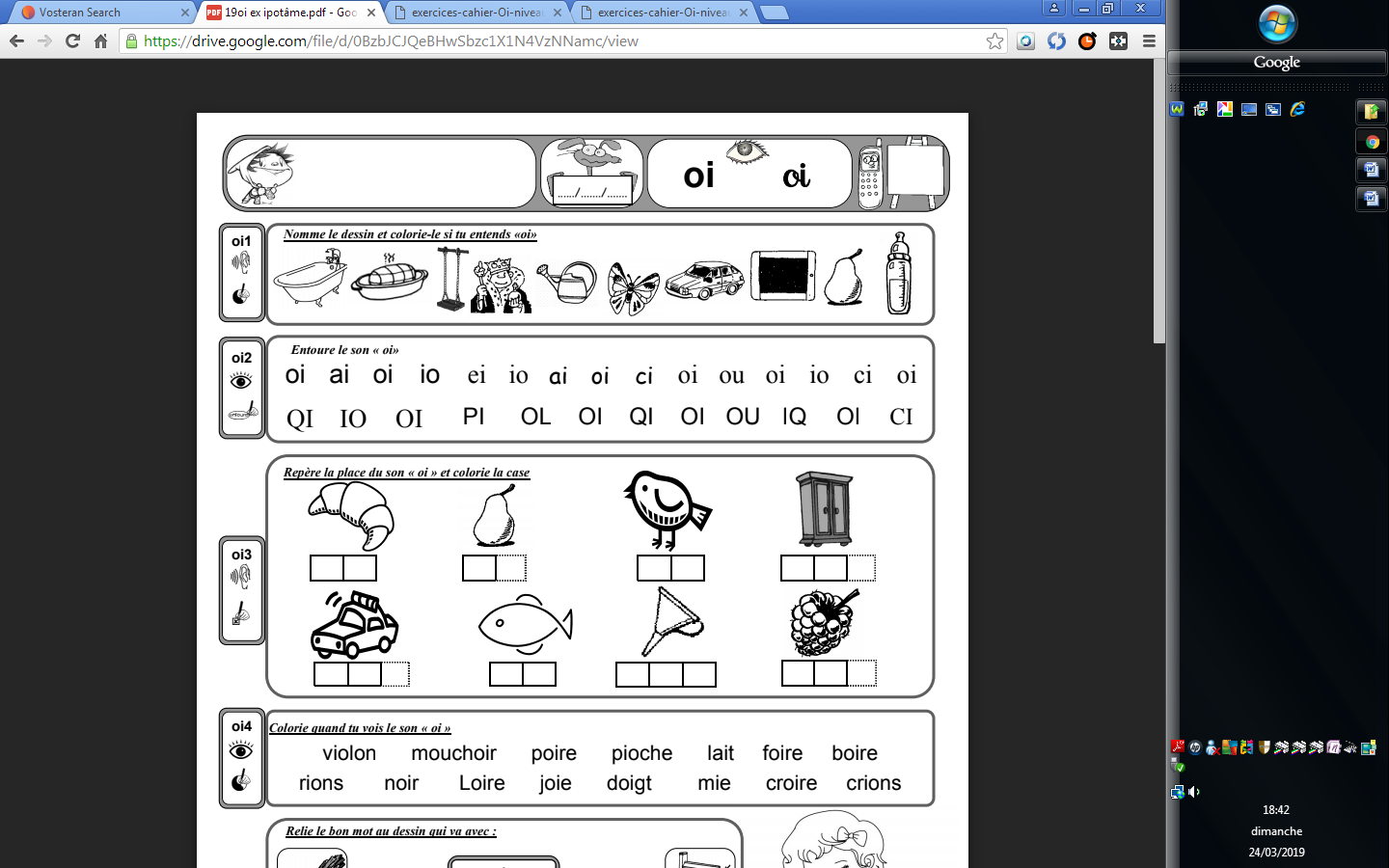 2. Entoure la ou les lettres qui font le son [oi].     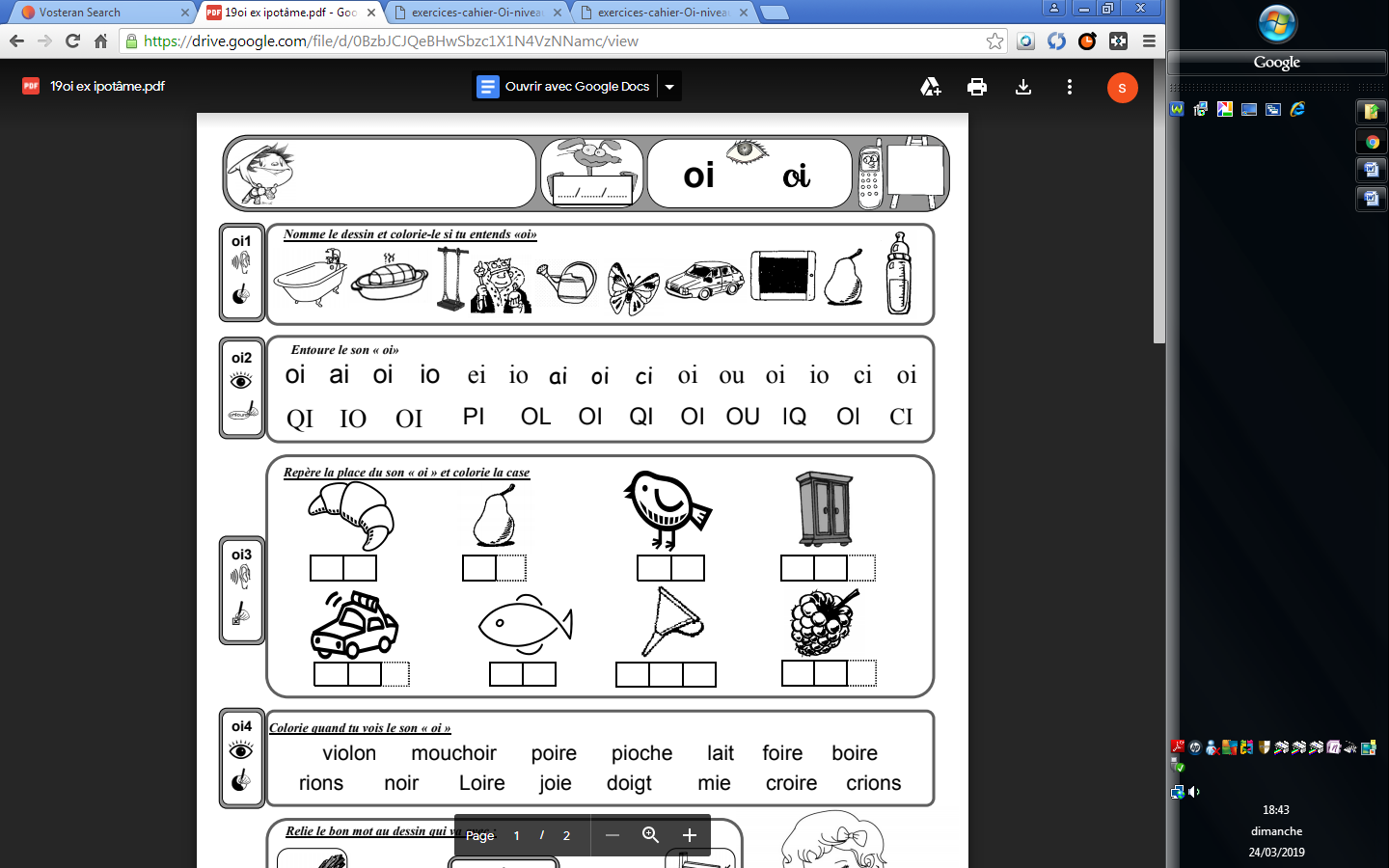 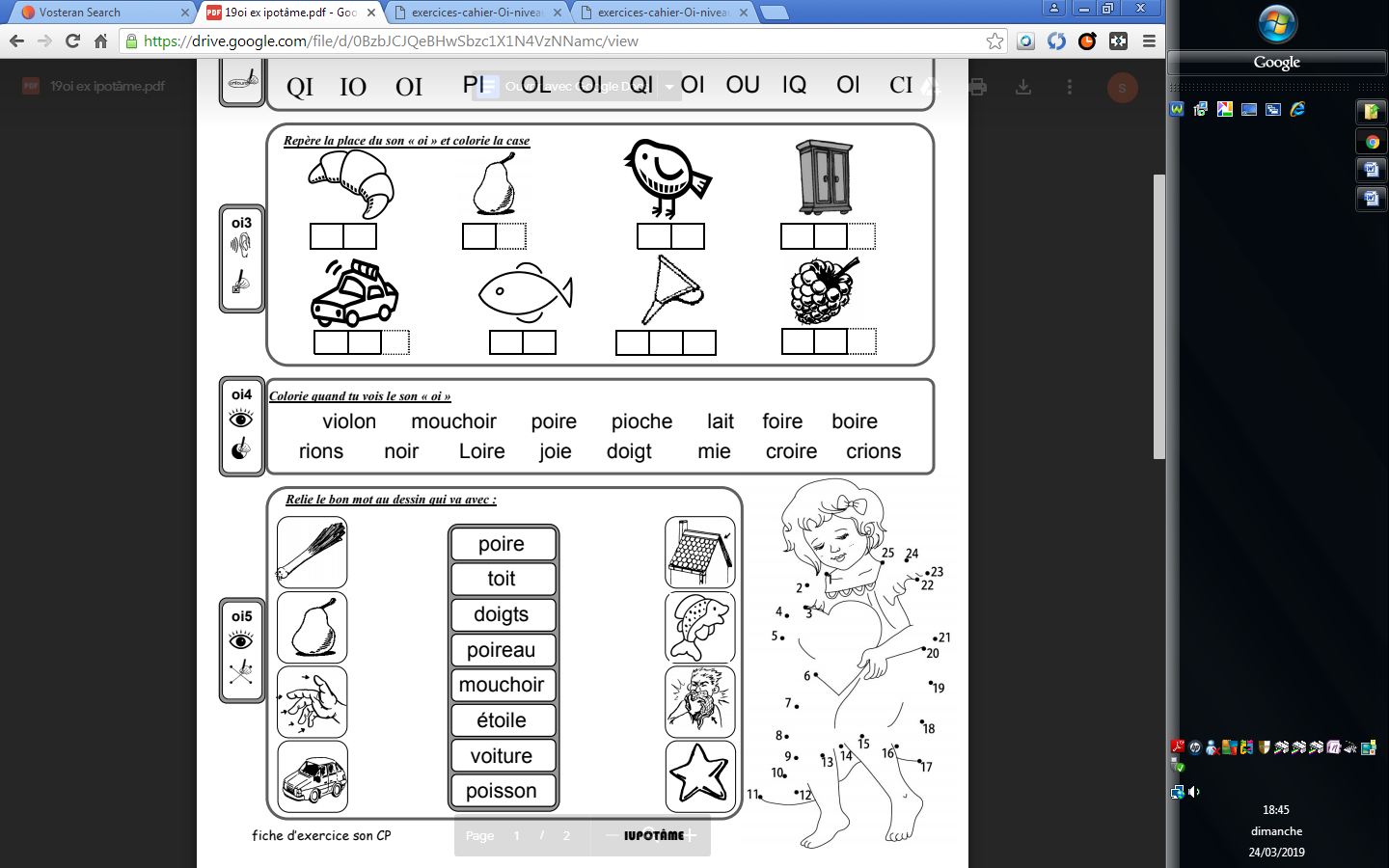 3. Relie le mot avec le dessin qui correspond.4. Choisis les bonnes syllabes pour écrire chaque mot.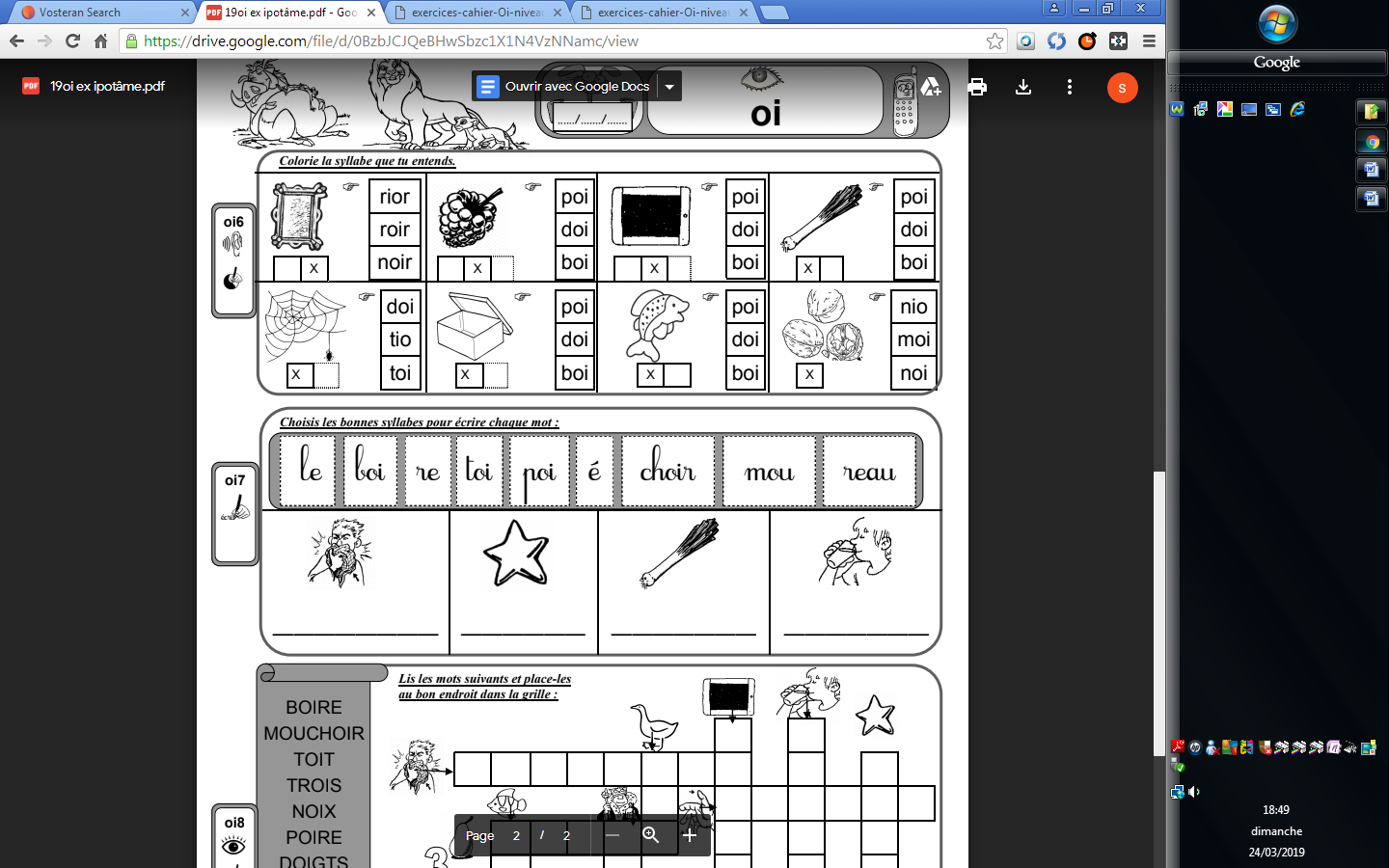 